Action required: TSAG is invited to note the document.Note 1 – The meetings calendar is updated on a regular basis. for Rapporteur group             (e-)meetings, please check  https://www.itu.int/net/ITU-T/lists/rgm.aspx
Note 2 – The meetings calendar is updated on a regular basis for the Regional Groups meetings please check  https://www.itu.int/en/ITU-T/regionalgroups/Pages/default.aspx.Note 3 – The meetings calendar is updated on a regular basis for the Focus Groups meetings, please check  https://www.itu.int/en/ITU-T/focusgroups/Pages/default.aspx.ITU-T Study Groups meetings 2023ITU-T Study Groups meetings 2024_____________________R12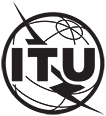 INTERNATIONAL TELECOMMUNICATION UNIONTELECOMMUNICATION
STANDARDIZATION SECTORSTUDY PERIOD 2022 - 2024INTERNATIONAL TELECOMMUNICATION UNIONTELECOMMUNICATION
STANDARDIZATION SECTORSTUDY PERIOD 2022 - 2024TSAG-TD194TSAG-TD194R12INTERNATIONAL TELECOMMUNICATION UNIONTELECOMMUNICATION
STANDARDIZATION SECTORSTUDY PERIOD 2022 - 2024INTERNATIONAL TELECOMMUNICATION UNIONTELECOMMUNICATION
STANDARDIZATION SECTORSTUDY PERIOD 2022 - 2024TSAGTSAGR12INTERNATIONAL TELECOMMUNICATION UNIONTELECOMMUNICATION
STANDARDIZATION SECTORSTUDY PERIOD 2022 - 2024INTERNATIONAL TELECOMMUNICATION UNIONTELECOMMUNICATION
STANDARDIZATION SECTORSTUDY PERIOD 2022 - 2024Original: EnglishOriginal: EnglishQuestion(s):Question(s):N/AGeneva, 30 May - 2 June 2023Geneva, 30 May - 2 June 2023TDTDTDTDTDSource:Source:Director, TSBDirector, TSBDirector, TSBTitle:Title:Schedule of ITU-T meetings in 2023 and 2024Schedule of ITU-T meetings in 2023 and 2024Schedule of ITU-T meetings in 2023 and 2024Contact:Contact:Zanou Marc
Senior Logistic AssistantZanou Marc
Senior Logistic AssistantE-mail: MarcAntoine.Zanou@itu.intAbstract:This document presents the meetings schedule for WTSA-24, TSAG, Study groups, Regional groups, Focus groups and Rapporteurs groups in 2023 and 2024.ITU-T Study GroupsITU-T Study GroupsDate Date Host Country/City/EntityHost Country/City/EntityPotential Venue/VirtualPotential Venue/VirtualTSAGTSAG30/05 - 2/06/2023              30/05 - 2/06/2023              GenevaGenevaITU PremisesITU PremisesGSRGSR5 - 8/06/2023 5 - 8/06/2023 Sham el-Sheikh, EgyptSham el-Sheikh, EgyptSG20RG-AFRSG20RG-AFR8/06/20248/06/2024Sham el-Sheikh, EgyptSham el-Sheikh, EgyptSG5SG513 - 23/06/202313 - 23/06/2023Sophia Antipolis (ETSI), FranceSophia Antipolis (ETSI), FranceSG3RG-ARBSG3RG-ARB20/06/202320/06/2023VirtualVirtualAI for Good SummitAI for Good Summit6 - 7/07/20236 - 7/07/2023GenevaGenevaSG16/MPEGSG16/MPEG10 - 21/07/2023 & 
SC29 (on Sun 23 and 24 July)10 - 21/07/2023 & 
SC29 (on Sun 23 and 24 July)GenevaGenevaITU/CICG PremisesITU/CICG PremisesITU Council-23ITU Council-2310 - 21/07/202310 - 21/07/2023ITU PremisesITU PremisesSG13 Workshop SG13 Workshop 24 - 25//07/202324 - 25//07/2023ITU PremisesITU PremisesSG13/WP1, WP2 and WP3SG13/WP1, WP2 and WP326/07/202326/07/2023ITU PremisesITU PremisesSG17SG1728/08 - 8/09/202328/08 - 8/09/2023KoreaKoreaSG3RG-LACSG3RG-LACSeptember 2023 (tbc)September 2023 (tbc)San Jose, Costa Rica (tbc)San Jose, Costa Rica (tbc)SG3RG-AOSG3RG-AO11 - 12/09/2023 (tbc)11 - 12/09/2023 (tbc)Bangkok (tbc)Bangkok (tbc)SG5RG-APSG5RG-AP11 - 12/09/2023 (tbc)11 - 12/09/2023 (tbc)Bangkok (tbc)Bangkok (tbc)FG-MV Special Session + SG20 meetingFG-MV Special Session + SG20 meeting12 - 22/09/202312 - 22/09/2023Arusha, TanzaniaArusha, TanzaniaSG11RG-AFR WorkshopSG11RG-AFR Workshop18 - 20/09/202318 - 20/09/2023Tunis, Tunisia (tbc)Tunis, Tunisia (tbc)SG12SG1218 - 28/09/202318 - 28/09/2023MexicoMexicoSG13RG-AFR,WorkshopSG13RG-AFR,Workshop19 - 22/09 202319 - 22/09 2023Abidjan, Cote D'IvoireAbidjan, Cote D'IvoireSG11SG1111 - 20/10/202311 - 20/10/2023ITU PremisesITU PremisesSG13SG1323/10 - 3/11/202323/10 - 3/11/2023ITU PremisesITU PremisesSG3 RGM + SG3 PlenarySG3 RGM + SG3 Plenary6 - 10/11/20236 - 10/11/2023ITU PremisesITU PremisesSG2SG26 - 15/11/20236 - 15/11/2023ITU PremisesITU PremisesSG17RG-AFRSG17RG-AFR7 - 9/11/ 2023 (tbc)7 - 9/11/ 2023 (tbc)UgandaUgandaSG5SG513 - 22/11/202313 - 22/11/2023ITU PremisesITU PremisesSG9 & WorkshopSG9 & Workshop14 - 23/11/2023 (tbc)14 - 23/11/2023 (tbc)Bogotá, ColombiaBogotá, ColombiaVenue (tbd)Venue (tbd)SG15SG1520/11/ - 1/12/202320/11/ - 1/12/2023ITU/CICG PremisesITU/CICG PremisesWRCWRC20/11 - 15/12/202320/11 - 15/12/2023UAEUAEITU-T CxO MeetingITU-T CxO Meeting9/12/239/12/23Dubai, UAEDubai, UAEITU-T Study GroupsITU-T Study GroupsDate Date Host Country/City/EntityHost Country/City/EntityPotential Venue/VirtualPotential Venue/VirtualSG11 RGM/WPSG11 RGM/WP29/01 - 7/02/2024                               29/01 - 7/02/2024                               Virtual (tbc)Virtual (tbc)SG13SG1321/02 - 1/03/2024 (Option 1 overlaps with TSAG) or          4 - 15/03/2024 21/02 - 1/03/2024 (Option 1 overlaps with TSAG) or          4 - 15/03/2024 Geneva (tbc)Geneva (tbc)IRM-1IRM-12/02/2024 (tbc)2/02/2024 (tbc)Virtual Virtual TSAGTSAG26/02 - 1/03/202426/02 - 1/03/2024CICG Premises CICG Premises SG17SG17February/March 2024 (tbc)February/March 2024 (tbc)South Africa (tbc)South Africa (tbc)SG9 (WP1, WP2)SG9 (WP1, WP2)March/April 2024 (tbc)March/April 2024 (tbc)Japan/China (tbc)Japan/China (tbc)SG20SG204 - 12/03/2024  4 - 12/03/2024  (tbc)(tbc)SG16SG1615 - 26 April 2024 or 22/04/2024 – 03/05 2024 (tbc)15 - 26 April 2024 or 22/04/2024 – 03/05 2024 (tbc)UAE or France (FRNB) (tbc)UAE or France (FRNB) (tbc)SG12SG1215 - 25/04/ 2024 (tbc)15 - 25/04/ 2024 (tbc)(tbc)(tbc)Venue (tbd)Venue (tbd)SG5SG5May/June 2024 (tbc)May/June 2024 (tbc)Venue (tbd)Venue (tbd)SG13SG1313 - 24/05/2024 or          20 - 31/05/2024 13 - 24/05/2024 or          20 - 31/05/2024 (tbc)(tbc)Venue (tbd)Venue (tbd)SG11SG1115 - 24/05/2024 or                             22 - 31/05/2024 (tbc)15 - 24/05/2024 or                             22 - 31/05/2024 (tbc)Tunisia (tbc) or Geneva (tbc)Tunisia (tbc) or Geneva (tbc)Venue (tbd)Venue (tbd)SG20SG2020 - 28/05/202420 - 28/05/2024Geneva (tbc)Geneva (tbc)SG3SG322 - 31/05/2024 (tbc)22 - 31/05/2024 (tbc)Bucharest (tbc)Bucharest (tbc)SG2SG23 - 7/06/2024                  or 17 - 21/06 20243 - 7/06/2024                  or 17 - 21/06 2024 (tbc) (tbc)SG15SG1501 - 12/07/ 2024 01 - 12/07/ 2024 IEEE, Montreal, or Geneva (tbc)IEEE, Montreal, or Geneva (tbc) Venue (tbd) Venue (tbd)ITU Council-24ITU Council-249 - 19/07/20249 - 19/07/2024GenevaGenevaTSAGTSAG29/07 - 2/08/2024 tbc
29/07 - 2/08/2024 tbc
Geneva (tbc)Geneva (tbc)CICG Premises CICG Premises SG9SG9September 2024 or after WTSA-24 (tbc)September 2024 or after WTSA-24 (tbc)Japan, China (tbd)Japan, China (tbd)SG2SG2 Early September 2024 Early September 2024Virtual (One-day e-plenary)Virtual (One-day e-plenary)SG13SG139/09/2024 (tbc)9/09/2024 (tbc)Geneva (tbc)Geneva (tbc)SG17SG17September 2024 (tbc)September 2024 (tbc)(tbc)(tbc)GSS-24 WTSA-24GSS-24 WTSA-2414 - 24 /10/202414 - 24 /10/2024IndiaIndia